Květina k výročí/svátku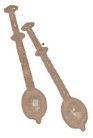   Soutěž pro krajkářky do 16 let Muzeum paličkované krajky v Prachaticích vyhlašuje 4. ročník soutěže mladých krajkářek do 16 let – tentokrát na téma Květina k výročí/svátkuPaličkované motivy s námětem květiny Téma výstavy pro rok 2018 připomíná sté výročí vzniku ČeskoslovenskaPodmínky soutěže:Soutěž je vyhlášena pro věkovou kategorii do 16-ti let na zhotovení paličkované krajky dle vlastního podvinku nebo dle libovolného podvinku s oprávněním jeho použití.Rozměry: dvourozměrná práce (plochá), umístěná na vhodném podkladu/podložce rozměru cca A4 (30x20 cm), označená jménem a věkem autora/autorky (na tomto podkladu bude práce vystavena ve svislé poloze)Materiál: na zhotovení možno použít libovolný materiálPro zhotovení možno použít kombinace různých výtvarných technik, přičemž paličkovaná část musí převládatSoutěžní práce označené jménem autora a adresou musí být doručeny poštou (případně osobně) na adresu muzea :Muzeum paličkované krajky Prachatice, Poštovní 178, 383 01 Prachatice v období od 1. do 31. května 2018.Uzávěrka soutěže je 31. května 2018. Zaslané práce budou vystaveny v prostorách Muzea krajky v rámci výstavyKVĚTINA -  PALIČKOVANÁ KRAJKAVýstava bude otevřena od 15. června 2018 do 29. září 2018 v rámci provozní doby muzea. V neděli 30. září bude možno soutěžní práce vyzvednout v muzeu, příp. v jiných termínech dle domluvy. Na vyžádání budou soutěžní práce vráceny poštou na náklady zhotovitele (přihlašovatele). Nevyzvednuté soutěžní práce budou zařazeny do depozita muzea.Soutěž i výstava mají sloužit především k prezentaci tvůrců exponátů a organizátorů kroužků, klubů a zájmových sdružení a k rozšíření povědomí o této výtvarné technice mezi nejširší veřejností. K podpoře aktivní účasti v soutěži budou porotou vybrány 3 práce, jejichž autorky/autoři budou odměněni diplomem a věcnými cenami, které věnuje Galerie Atelieru Hana. Vyhodnocení bude zveřejněno 15.září 2018.Případné dotazy zodpoví pořadatel na e-mailové adrese: muzeumkrajky@seznam.czCena návštěvníků muzeaDo 10.září 2018 bude probíhat hodnocení jednotlivých prací návštěvníky. Každý návštěvník muzea obdrží soutěžní lístek, na kterém označí práci, která se mu nejvíce líbila. Vyhodnocení bude zveřejněno 15.září.2018.  Autorka /autor vítězné práce obdrží po skončení výstavy diplom a věcný dar.Mimo soutěž pro mladé krajkářky je možné zasílat i výrobky dospělých, tyto práce musí také splňovat zadaná kriteria soutěže. Budou prezentovány v rámci výstavy a budou se ucházet o cenu návštěvníků. Těšíme se na vaši účastMuzeum krajky Prachatice, Poštovní 178, 383 01 Prachatice, www.krajkaprachatice.cz